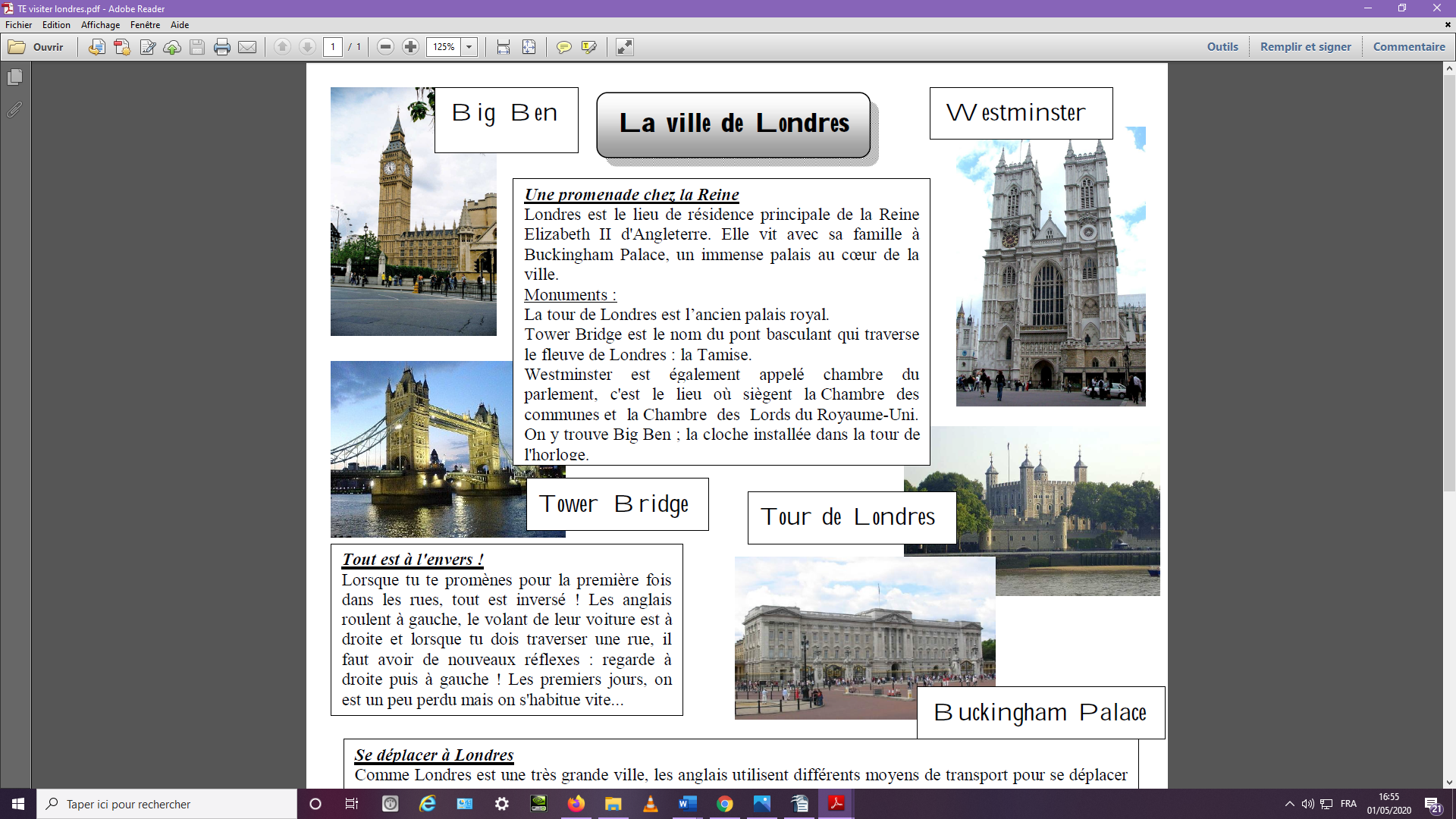 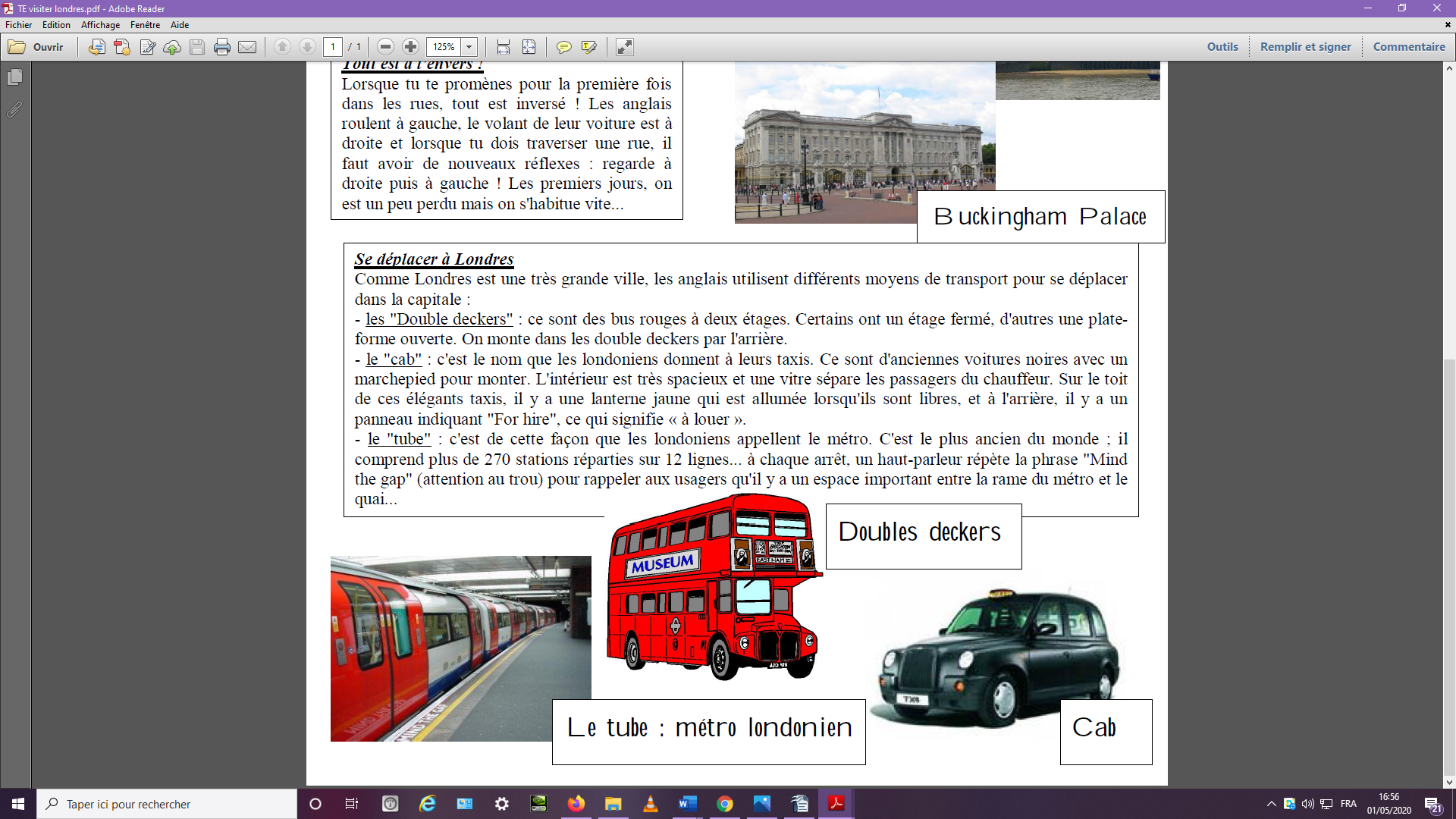 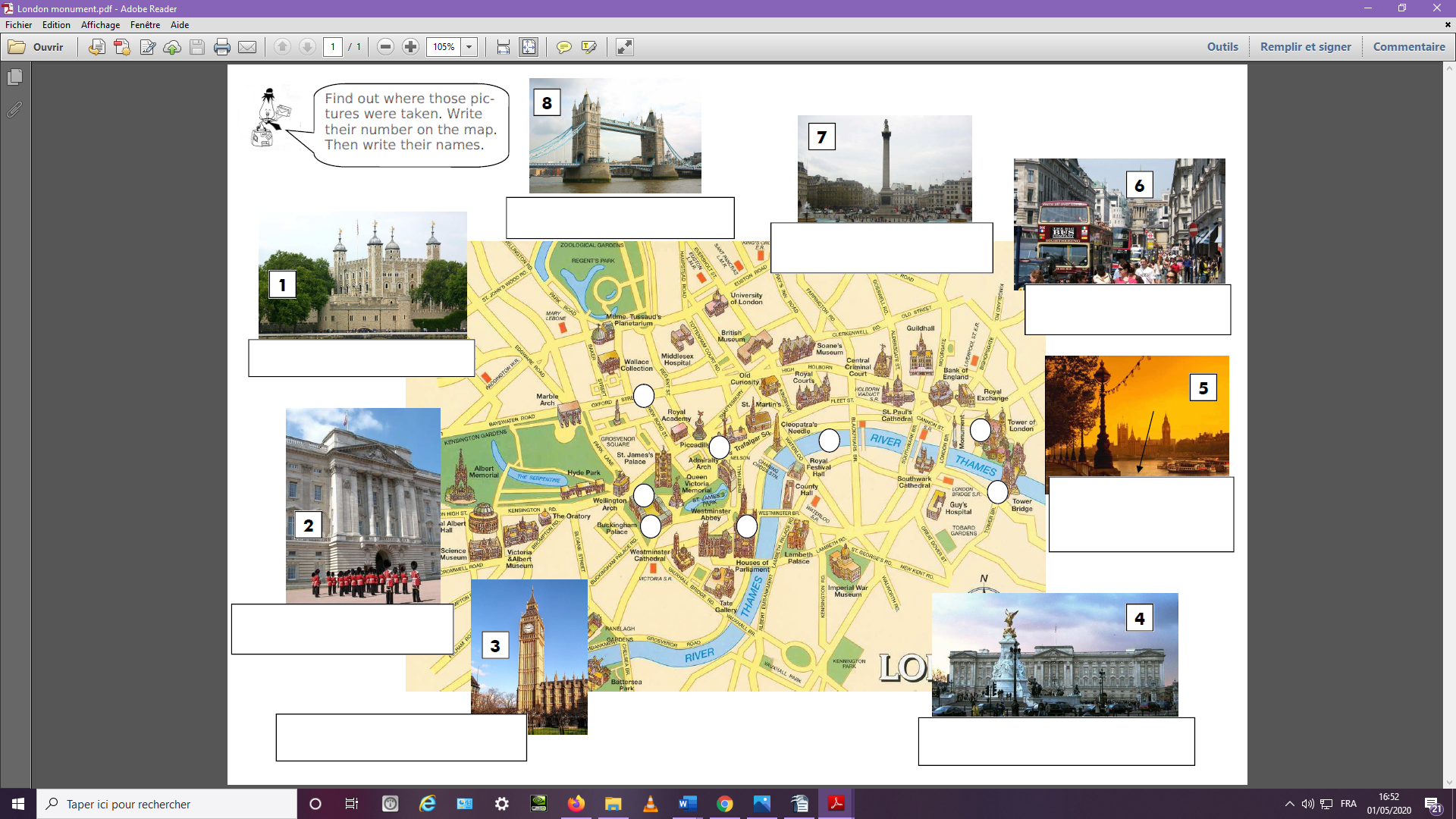 MERCREDI 29 AVRIL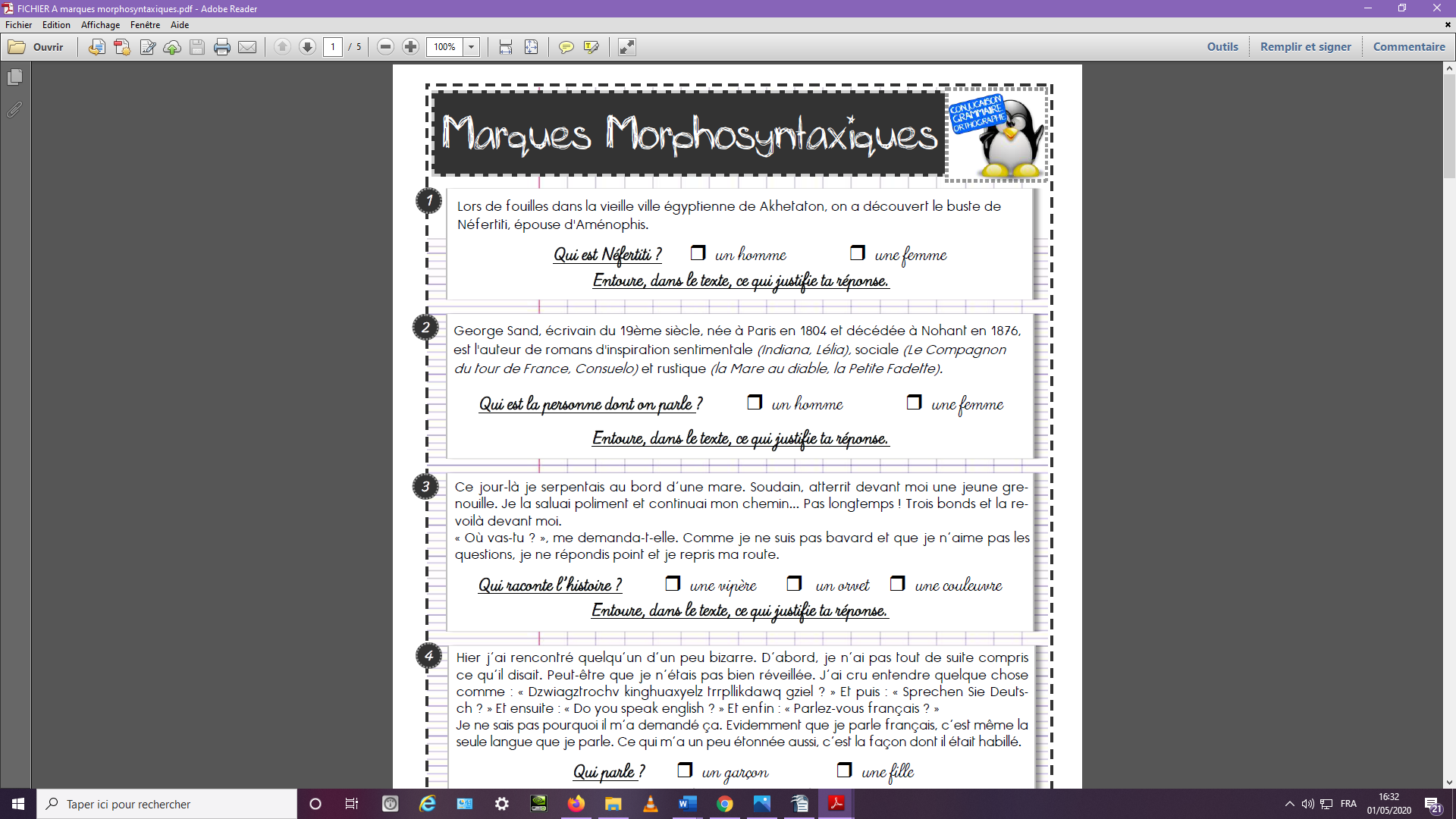 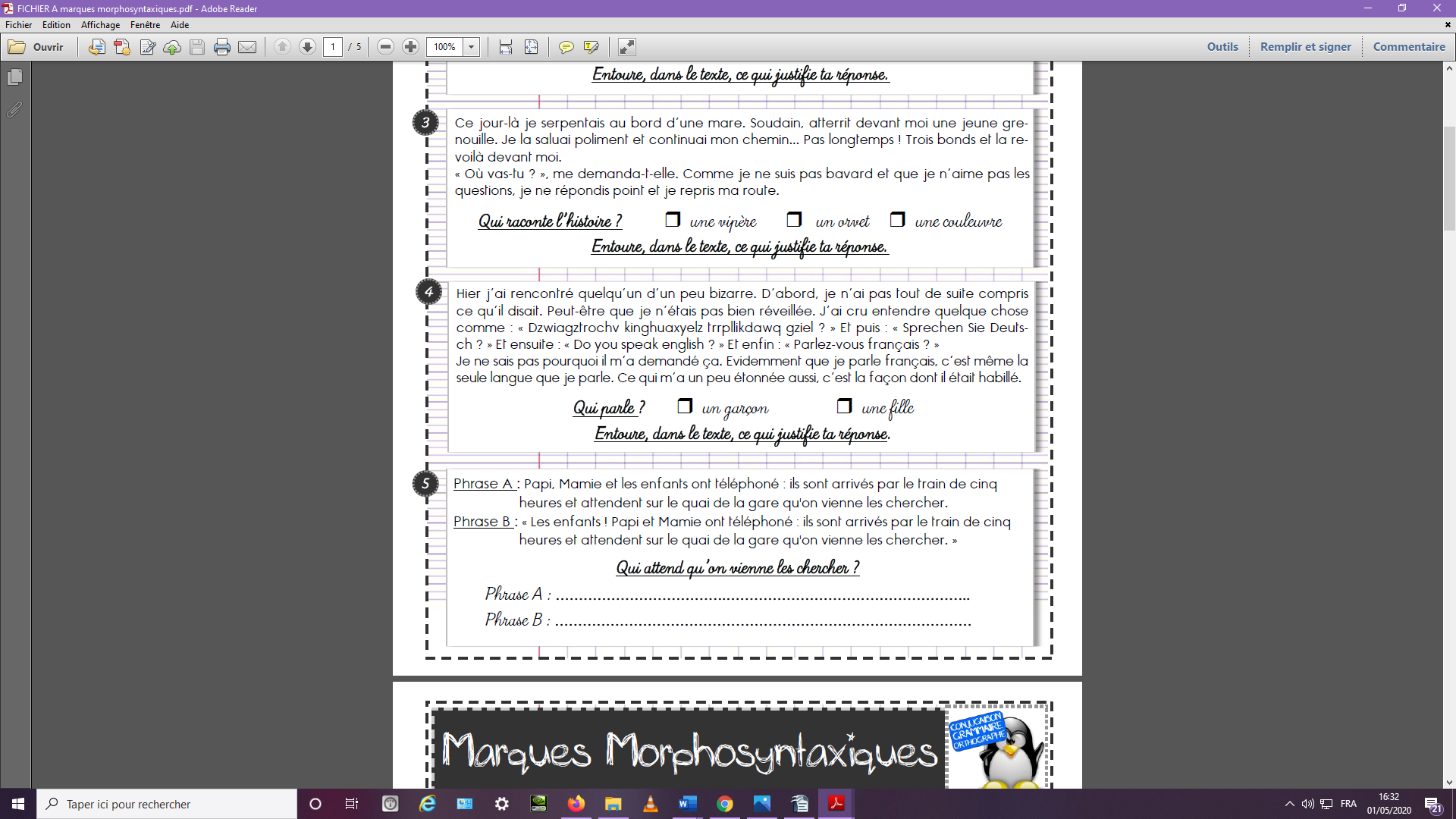 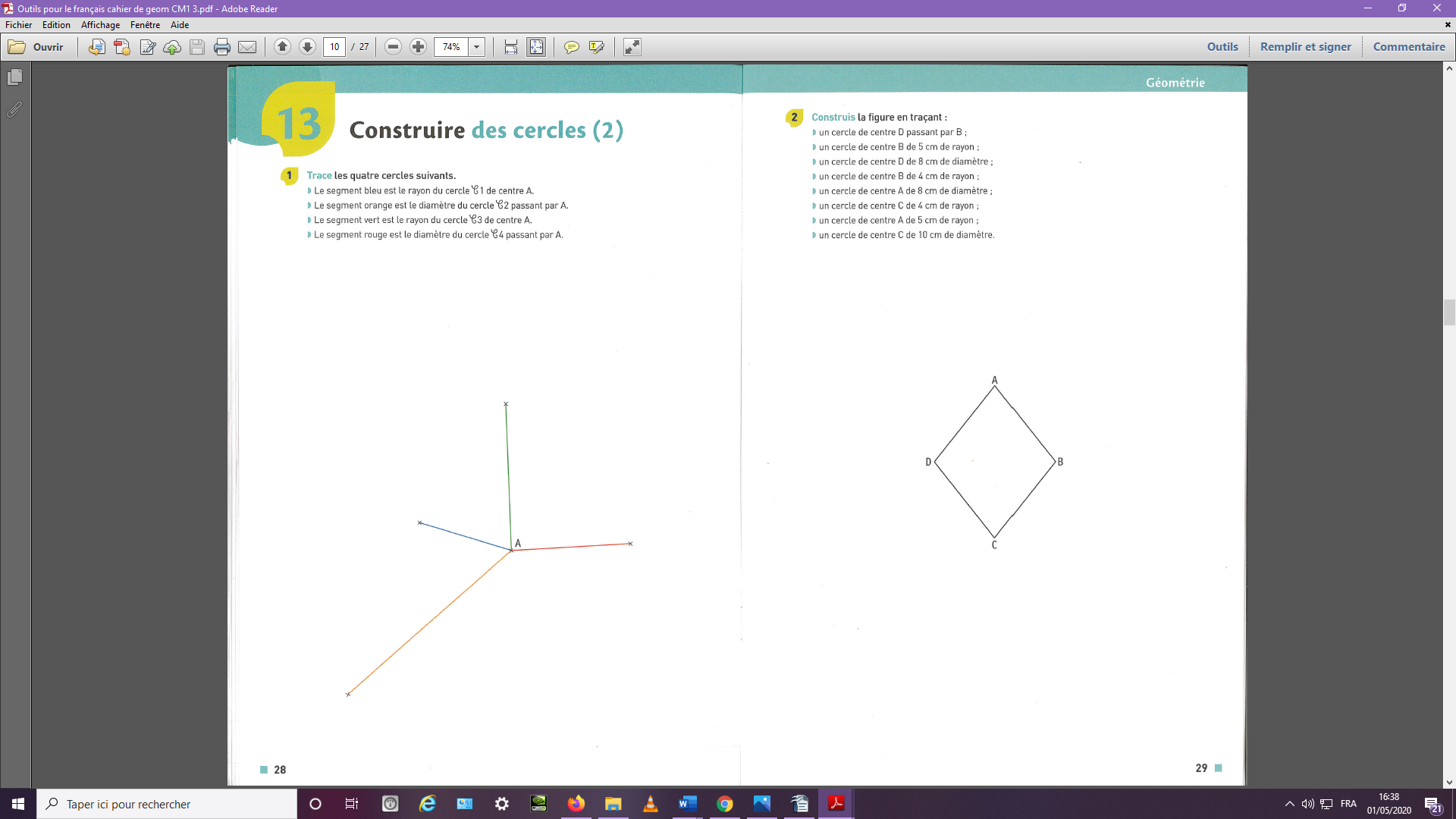 